Aggregated Feedback from 19 participantsSession: October 4th, Beirut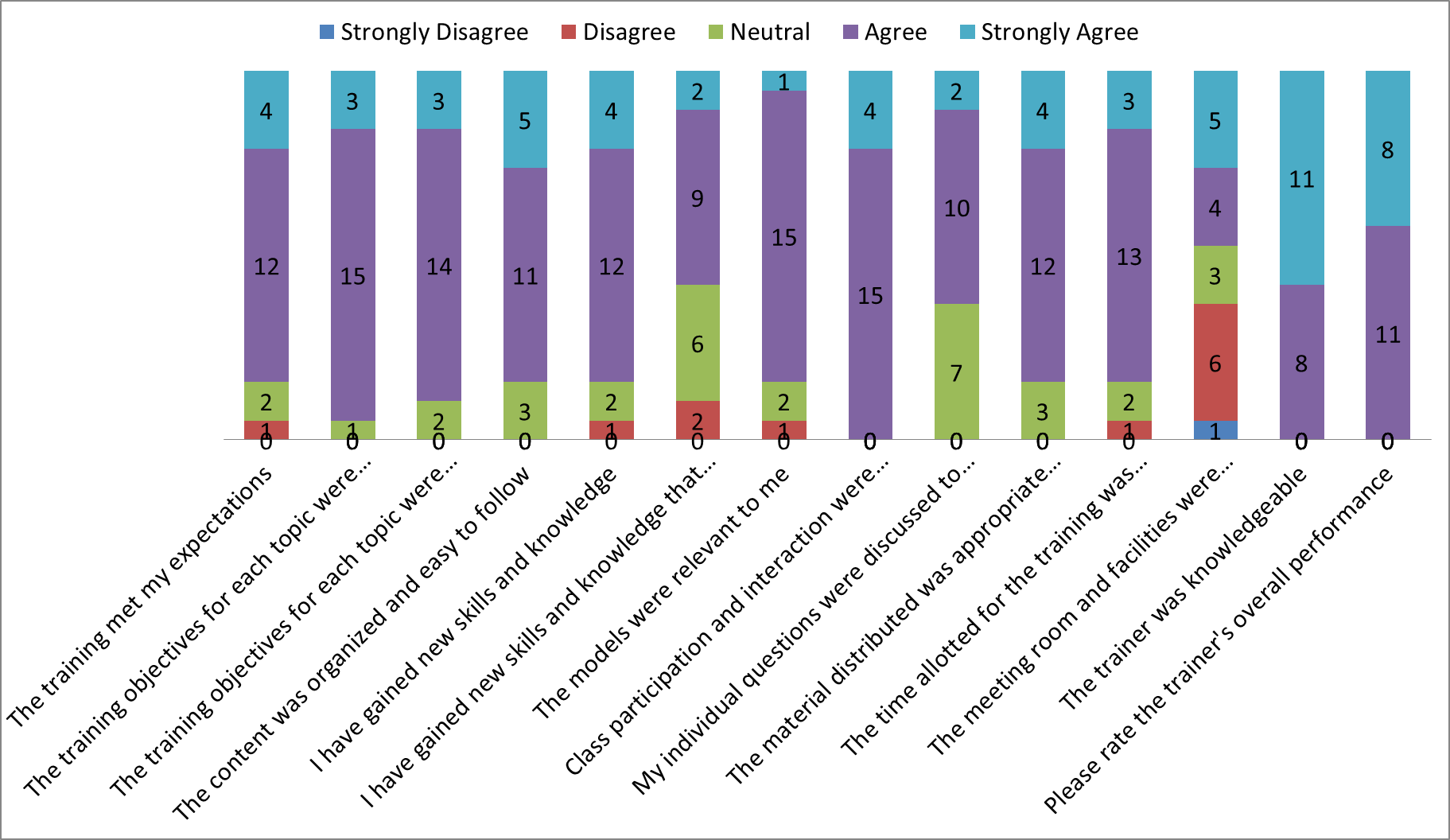 How did you learn about the training?F1 Irritation by Lebanon Climate ActF2 ALI / SLFI / MOEF3 by email. I came to the first session at CIS-USJ and you sent an email to the one I provided that dayF4 Green MindF5 Direct mail Lebanon Climate ActF6 From Green Mind- Lebanon Climate ActF8 InvitationF9 email invitationF11 mail from CCIABMLF14 Through a friendF15 by emailF16 Received an emailF17 Received an invitationF18 From my managerF19 UNDPWhat did you like most about the training?F1 Professionalism of the trainers + guidelines. Time management + organizationF3 the attitude and energy of the speakers. Plus the exercises. They covered all topicsF4 New initiative in Lebanon to ACT more responsible toward the environment. NetworkingF5 The simple toolsF7 Calculation of CO2 emissions. Mitigating of CO2 emissions. Plan/ Action planF8 Wealth of information. New materialF10 The topic. The group enthusiasmF11 The interaction with the groupF13 Interaction and participationF15 It is very condensed and rich, and it gave us deep knowledge of climate change factors and how to identify appropriate actions to reduce carbon footprintF17 WorkshopsF18 I like the exercises implemented in groups that helped us understand and practice training objectivesF19 Understanding calculation of carbon footprint calculationWhat are the three most important things (topics) you learned during this training?F1 How to prioritize. Scopes (1, 2, 3). How to calculate our carbon footprintF3 How to calculate our CO2 emissions. How the eco attitude and plan can help my business. What is sustainability.F5 Carbon sheet (Excel). Stakeholders PrioritizationF8 CO2 footprint calculation. Decision optimization. Project management tools (module 5)F11 Stakeholders identification. Climate change topics analysis. CO2 emissions calculationF13 Impact created from companies affecting climate change. Prioritize harmful topics for climate change. Cooperation is important to make sustainable changeF14 Calculating carbon footprintF15 Stakeholders importance. Climate change factors and how to identify them. Calculate carbon footprintF18 Sustainability. Calculating gas emissions. Identification and prioritization of stakeholdersF19 Carbon footprint. Mitigation/ Adaptation. CSRWhat aspects of the training would you improve?F1 More team role/ More interactions between the trainees to “oblige” us to communicate and share ideas. More interactive exercises, maybe through games. Clear concrete examples of the exercises maybe you can send us a couple by email or upload it online. NO PLASTIC BOTTLES AND CUPS. Too much info all at onceF2 Better meeting place since the room had a noisy A/C and disturbed my hearingF3 The time management but it didn’t bother me because the topics need days of discussion and I enjoyed itF4 Allocate more time for each topic or reduce topics. Come up with initiatives where we push other companies/organizations/etc and not only attendants to reduce carbon footprintF5 Reduce number of participants. Better location. Parking (!)F8 Share list of participants for easy communicationF11 Discussion of more examplesF13 Explain different points by a graph or a sketch and less aspects more inclusion graphsF14 Give an example per module before engaging trainees in the discussion to ensure clarity of the info delivered. Give time to practiceF15 The voice wasn’t very clearF19 Location should be changedWould you attend the upcoming session?Definitely YES: 10Probably YES: 6Would you recommend the program to others?Definitely YES: 11Probably YES: 5Strongly DisagreeDisagreeNeutralAgreeStrongly Agree1The training met my expectations0121242The training objectives for each topic were clearly stated0011533The training objectives for each topic were achieved0021434The content was organized and easy to follow0031155I have gained new skills and knowledge0121246I have gained new skills and knowledge that will improve my performance on the job026927The models were relevant to me0121518Class participation and interaction were encouraged0001549My individual questions were discussed to my satisfaction00710210The material distributed was appropriate and useful00312411The time allotted for the training was sufficient01213312The meeting room and facilities were adequate and comfortable1634513The trainer was knowledgeable00081114Please rate the trainer's overall performance000118